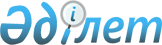 Қазақстан Республикасы Үкіметінің 1999 жылғы 29 сәуіріндегі N 499 және 2000 жылғы 31 тамыздағы N 1328 қаулыларына өзгерістер енгізу туралыҚазақстан Республикасы Үкіметінің қаулысы 2000 жылғы 5 желтоқсан N 1807.
      Қазақстан Республикасы Президентінің "Қазақстан Халықтарының ассамблеясын құру туралы" Қазақстан Республикасы Президентінің 1995 жылғы 1 наурыздағы N 2066 Жарлығына  өзгерістер мен толықтырулар енгізу туралы 2000 жылғы 3 қазандағы N 450 Жарлығының 3-тармағына сәйкес Қазақстан Республикасының Үкіметі қаулы етеді: 
      1. Қазақстан Республикасы Үкіметінің кейбір шешімдеріне мынадай өзгерістер енгізілсін: 
      1) күші жойылды - ҚР Үкіметінің 2003.11.26. N 1180 қаулысымен .


      2) "Мемлекеттік егемендік туралы декларацияның және "Қазақстан Республикасының мемлекеттік тәуелсіздігі туралы" Қазақстан Республикасының Конституциялық заңы қабылдануының 10 жылдығын мерекелеуге даярлану мен оны өткізу туралы" Қазақстан Республикасы Үкіметінің 2000 жылғы 31 тамыздағы N 1328 қаулысына : 
      көрсетілген қаулымен бекітілген Мемлекеттік егемендік туралы декларацияның және "Қазақстан Республикасының мемлекеттік тәуелсіздігі туралы" Қазақстан Республикасының Конституциялық заңы қабылдануының 10 жылдығын мерекелеу іс -шараларының ұлттық жоспарындағы: 
      реттік нөмірі 28-жол алынып тасталсын. 
      Ескерту. 1-тармаққа өзгеріс енгізілді - ҚР Үкіметінің 2003.11.26. N 1180 қаулысымен. 


      2. Осы қаулы қол қойылған күнінен бастап күшіне енеді.     
					© 2012. Қазақстан Республикасы Әділет министрлігінің «Қазақстан Республикасының Заңнама және құқықтық ақпарат институты» ШЖҚ РМК
				
Қазақстан Республикасының 
Премьер-Министрi